MS2040_01 Introduction to crystal structures and diffraction theoriesHomework #5                           Due: 11/20 after classYou are encouraged to organize a study group to solve the problem set.1. Suppose we have two slits at a distance A apart and each has the width B. One can describe the system as ; (look at following picture!)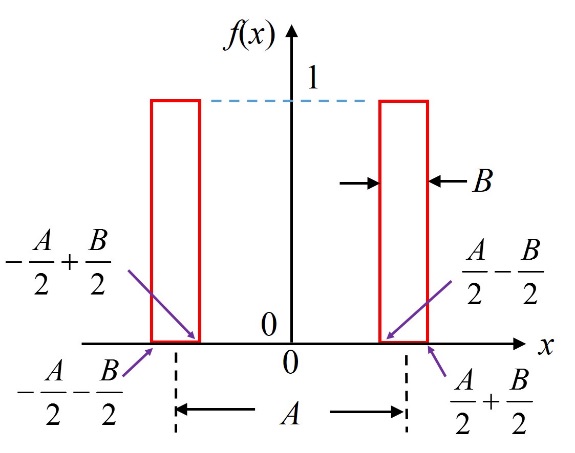 Please find the Fourier transform of f(x).2. Please prove that the Fourier transform of is (2iu)3F(u), where F(u) is the Fourier transform of f(x).